Job title: Chemist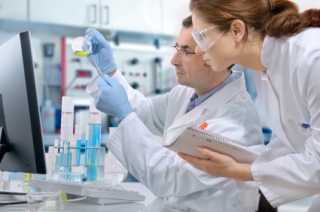 Job title: ZookeeperChemists study chemicals and materials and how they behave under different conditions.Entry requirements: You'll usually need a degree qualification to become a chemist. Subjects include:chemistryapplied or analytical chemistrybiochemistryAs well as a degree, many employers will also want you to have a relevant postgraduate qualification.Some universities offer an extended degree which leads directly to a postgraduate qualification like an MChem or MSci. These courses have more independent research and can lead directly into professional practice or further postgraduate study.Entry requirementsYou'll usually need:5 GCSEs at grades 9 to 4 (A* to C), including maths and a scienceat least 2 or 3 A levels, including chemistrya degree in a relevant subject for postgraduate studyYou may be able to get into this career through a laboratory scientist higher apprenticeship.Entry requirementsYou'll usually need:4 or 5 GCSEs at grades 9 to 4 (A* to C) and college qualifications like A levels for a higher or a degree apprenticeshipSkills required: You'll need:knowledge of chemistry including the safe use and disposal of chemicalsmaths knowledgescience skillsexcellent verbal communication skillscomplex problem-solving skillsto be thorough and pay attention to detailanalytical thinking skillsthe ability to accept criticism and work well under pressureto be able to use a computer and the main software packages competentlyWhat you'll do: Depending on your role, you could be:inventing and developing new medicines and productsinvestigating environmental issuesdiagnosing and treating illness and diseaseanalysing forensic evidenceteaching, lecturing and carrying out academic researchYour day-to-day tasks may include:designing and conducting laboratory experimentsmaking observations and noting resultswriting reports and presenting your findingssupervising the work of support staff such as laboratory technicianscarrying out other administrative workWhat you’ll earn: Starter: £18, 000Experienced: £50, 000
These figures are a guide.Working hours, patterns and environment:You could work at a research facility or in a laboratory.You may need to wear protective clothing.39 to 41 hours occasionally working weekendsCareer path and progression:You'll usually be able to find work with a wide range of employers including the NHS, public health laboratories, research institutes and government agencies.As a chemist working in industry, you could be involved in research and development, patent work, health and safety or forensic science.You could also move into teaching or a career in the media.As an experienced chemist you could work towards chartered status like Chartered Chemist (CChem) and Chartered Scientist (CSci).